[Add separate entries for each course. Start from the most recent.][Remove any headings left empty.]Firenze 9.2.2022										F.to  Prof. Sara Landini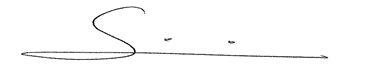 PERSONAL INFORMATION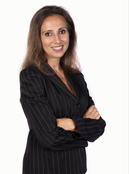 Sara LandiniFull Professor Business LawDipartimento di Scienze giuridiche –University of FlorenceVia delle Pandette, 35 50127 Firenze - Italymobile: +39 3343647575skype: sara.landini@unifi.itweb https://www.unifi.it/p-doc2-2020-0-A-2b333d313928-0.htmlORCID: 0000-0001-7572-8707Sex female| Date of birth 19/04/1972 | Nationality ItalyWORK EXPERIENCE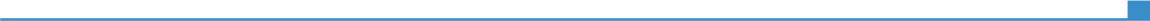 from 2021on goingfrom 2021 on goingfrom 2018 on goingfrom 2019 on going2019-20192017-20172018-2020from 2020 on going2017-2019from 2017 on goingfrom 2017 on going from 2016 on goingfrom 2012 on goingfrom 2012 on goingfrom 2010 on goingfrom 2011-2021from 2011-20062008-2008                                         2006-20082006-2002                                       Full professor of business law  University of Florence, S. Marco, Florence www.unifi.it Teacher of Private law, Family law, Travel and Tourism contracts, Business Law. Teacher in post laurea courses and master and at the Scuola Superiore della MagistraturaMember of ReCEPL  Research Centre of European Private LawDirector of Diritto&Salute Journal www.diritto&salute.orgMember of the coordination Board of the Master in Artificial medical procreation-UnifiAffiliate Professor University NSW SydneyVisiting Professor Toyo University of TokyoPI GoinEuPlus Project Eu DGJust 2018 callVice President Aida ItaliaPI GoinEu Project Eu DGJust 2017 callExternal Examiner PHD students  at doctoral schools of the Universities of: Exeter (UK), Pretoria (South Africa), Bologna (IT), Ca' Foscari di Venezia (IT), Turin (IT), Padua (IT)Member of the Editorial Board di Insurance Law and Regulation, SpringerMember of directors boards of scientific journals: Giustizia civile, DIMAF, AssicurazioniMember of the board of the Doctoral School of PerugiaPC Aida World, Chair of motor insurance working partyScientific Secretary of the inter-academic center for risk management and actuarial sciencesAssociate Professor of Private Law, University of FlorenceResearcher University of Florencefrom 2021on goingfrom 2021 on goingfrom 2018 on goingfrom 2019 on going2019-20192017-20172018-2020from 2020 on going2017-2019from 2017 on goingfrom 2017 on going from 2016 on goingfrom 2012 on goingfrom 2012 on goingfrom 2010 on goingfrom 2011-2021from 2011-20062008-2008                                         2006-20082006-2002                                       Professor by contract University of KoelnProfessor by contract University of SalernoResearch Fellow Unifi- Fondazione Gasparri Milano (Alleanza Assicurazioni)EDUCATION AND TRAINING1996- Law Degree2002- PHDLaw School University of FlorenceLaw School University of Florence, thesis on liability insuranceReplace with EQF (or other) level if relevant1996- Law Degree2002- PHD1996- Law Degree2002- PHDPERSONAL SKILLSMother tongue(s)ItalianOther language(s)English, GermanOther language(s)Job-related skillsCommunication, management (as member of administrative board of company and PI of international project). Digital skillsDigital teachingOther skillsExperience in interdisciplinary researchADDITIONAL INFORMATIONRecent international congressesPublications (last 10 years)-5 November 2021, Florence Hybrid International Seminar “Insurance beyond Insurance”, member of the organizing committee and speech on “Smart Insurance”.-5.6.7 October 2021, Madrid Hybrid Congress CÁTEDRA URÍA MENÉNDEZ-ICADE DE REGULACIÓN DE LOS MERCADOS, III congreso internacional de Seguro, Seguro y intelligentia artificial Member of the Scientific Committee and speech on “Open Insurance. Production and Distribution”  -6 July 2021 Hybrid congress University of Glasgow - BILA Dissent in insurance Report on "Insurance, Catbonds, Agriculture"-19 June 2021 Webinar IVASS, Which market for CAT bonds? Disasters and risk securitization: Opportunities, pitfalls, and regulatory profiles-6 May 2021 Tarragona Hybrid congreso Internacional Nuevos un mercado asegurador mas trasparente y competitivo, Introduction to the congress.-24 April  2021 Šabac (Serbia) Hybrid International congress on "Modern technologies, new and traditional risks in insurance", Member of the scientific committee and speech on "Motor liability in case of automated choice"-23 April  2021 Webinar Cesifin Aida Toscana - Agricoltura, fauna selvatica, caccia e assicurazioni, Member of the Organizing Committee and Speech on “Assicurazioni in agricoltura”-22 April 2021 Madrid hybrid congress Catedra Uria Menéndez Icade De Regulacion de los mercados Interdisciplinary congress on New Tecnologies, Speech on “Distribution of guarantee policy”-15 ottobre, 19 novembre, 3 dicembre 2020 Aida Webinars with the collaboration of ADDE, Cisa, Novalisbon University, Exeter University, DSG Unifi, Seminars on New Challenges from the Online Environment In Insurance. Member of the organizing committeeSara Landini (2021). Sustainable tourism contracts. Springer, ISBN:978-3-030-83140-0 BOOKSara Landini (2021). Privacy, software and insurance. In: Bernes, Irti, Senigallia. Privacy and Data Protection in Software Services, pp. 163-174, Berlin: Springer, ISBN:978-981-16-3048-4. DOI  Sara Landini (2021). Insurtech: innovation in production, distribution, governance, and supervision in the insurance market. ASSICURAZIONI, pp. 433-446, ISSN:0004-511XSara Landini (2021). Assicurazione della responsabilità civile. giuffrè, ISBN:9788828831266 BOOKSara Landini (2021). Credit in Agriculture: In the Perspective of Banking Law, Financial Market Law and Insurance Law. EUROPEAN BUSINESS LAW REVIEW, pp. 801-816, ISSN:0959-6941Sara Landini (2021). Pratiche commerciali scorrette e clausole abusive nei contratti di assicurazione. In: Catricalà e Pignalosa. Saggi di diritto dei consumi, pp. 211-238 Giappichelli.Sara Landini (2021). Financial assets and patrimonial issues in international families.. ACTUALIDAD JURÍDICA IBEROAMERICANA, pp. 180-195, ISSN:2386-4567Sara Landini (2021). Motor liability in case of automated choice. In: Slobodan JOVANOVIĆ. MODERN TECHNOLOGIES, NEW AND ODERN TECHNOLOGIES, NEW AND TRADITIONAL RISKS IN INSURANCE, pp. 99-112 Aida Serbia, ISBN:978-86-920975-5-3.Sara landini (2021). Il credito agricolo. In: Giuseppe Conte. Arbitro bancario e finanziario, pp. 845-877 giuffré, ISBN:9788828836483.Sara Landini (2021). Assicurazione del trasporto delle opere d'arte. In: Giuseppe Morbidelli. Turela assicurativa del patrimonio culturale, pp. 131-153 Il Mulino, ISBN:9788815292315.Sara Landini (2021). Assicurazioni del rischio in agricoltura. DIRITTO AGROALIMENTARE, pp. 539-555, ISSN:2499-7463Sara Landini (2021). The Idea of Contract in Japanese Law and Culture. JAPANESE SOCIETY AND CULTURE, pp. 1-8, ISSN:2434-1738Sara Landini (2020). Ethical Issues, Cybersecurity and Automated Vehicles. In: Kyriaki Noussia - Pierpaolo Marano. InsurTech: A Legal and Regulatory View, pp. 291-312 Springer, ISBN:9783030273859.Sara Landini (2020). Riduzione del rischio da circolazione dei veicoli, riduzione del premio assicurativo e nuovi modelli di copertura. In: A. Sciarrone Alibrandi - U. Malvagna. SISTEMA PRODUTTIVO E FINANZIARIO POST COVID-19: DALL’EFFICIENZA ALLA SOSTENIBILITÀ Voci dal diritto dell’economia, pp. 35-39 Pacini giuridica, ISBN:978-88-3379-293-4.Sara Landini (2020). EU Regulations 650/2012, 1103 and 1104/2016: cross-border families, international successions, mediation issues and new financial assets Goineu plus project final volume. di Sara Landini, Esi, pp. 1-552, 9788849543261. MARTIN HENSSLER; SARA LANDINI eds (2020). Lawyers in Italy. Challenge the change. di Martin Henssler, Sara Landini, DeutscherAnwaltVerlag, 9783824016280.Anna Carla Nazzaro; Sara Landini (2020). Blockchain e assicurazioni. In: Daniela Valentino. Dei singoli Contratti, leggi collegate, codice civile commentato Gabrielli,, pp. 361-424 Utet, ISBN:9788859822264.Sara Landini (2020). Introduction. In: Sara Landini. EU Regulations 650/2012, 1103 and 1104/2016: cross-border families, international successions, mediation issues and new financial assets Goineu plus project final volume, pp. 1-10 Esi, ISBN:9788849543261.Sara Landini (2020). Prefazione. In: Barba Vincenzo - Sara Landini. I contratti di assicurazione come strumento di pianificazione del passaggio generazionale e di gestione del patrimonio familiare, pp. 8-13 Esi.Vincenzo Barba; Sara Landini eds (2020). I contratti di assicurazione come strumento di pianificazione del passaggio generazionale e di gestione del patrimonio familiare. di Barba Vincenzo - Sara Landini, Esi, pp. 1-409, 978-88-495-4331-5.Sara Landini (2020). Joint will e condivisione di scelte nella pianificazione della vicenda successoria. COMPARAZIONE E DIRITTO CIVILE, pp. 1-23, ISSN:2037-5662Sara Landini (2020). The Insurance Perspective on Prevention and Compensation Issues Relating to Damage Caused by Machines. THE ITALIAN LAW JOURNAL, pp. 59-87, ISSN:2421-2156Articolo su Rivista   Sara Landini (2020). L'adeguatezza delle claims made. GIURISPRUDENZA COMMERCIALE, pp. 115-140, ISSN:0390-2269Sara Landini (2020). PANDEMIA E AUTONOMIA PRIVATA: SOPRAVVENIENZA O RISCHIO DA GESTIRE. PIANI AZIENDALI, CONTRATTI DI ASSICURAZIONE, PANDEMIC BOND. GIUSTIZIA CIVILE.COM, pp. 1-15, ISSN:2420-9651Sara Landini (2020). Transparency in the Insurance Contract Law of Italy. In: Noussia and Marano. Transparency in insurance contract law, pp. 131-162 Springer, ISBN:978-3-030-27385-9.Articolo su Rivista   Sara Landini (2020). Rischio pandemia e governance. ASSICURAZIONI, pp. 359-381, ISSN:0004-511XSara Landini (2020). Adempimento e pagamento con surrogazione. Trattato del notariato, Esi, ISBN:978-88-495-4149-6 BOOKSara Landini; Caterina Mugelli (2020). Assicurazione obbligatoria «droni». DIRITTO DEL MERCATO ASSICURATIVO E FINANZIARIO, pp. 33-52, ISSN:2531-5234 Sara Landini (2020). Contratto di assicurazione e covid 19. DIRITTO DEL MERCATO ASSICURATIVO E FINANZIARIO, pp. 99-107, ISSN:2531-5234Sara Landini, Caterina Mugelli, Francesco La Fata Claudio Cacciamani Albina Candian Jihane Benarafa (2020). Cat bonds: why is the horse not drinking? A survey on the Italian companies’ market. DIRITTO DEL MERCATO ASSICURATIVO E FINANZIARIO, pp. 445-476, ISSN:2531-5234Sara Landini (2020). La responsabilità civile alla prova dello smart working in tempi di Covid-19 e non solo…. DIRITTO E SALUTE, pp. 1-10, ISSN:2532-1862Sara Landini (2020). Acquisto del terzo beneficiario. In: Barba Vincenzo - Sara Landini. I contratti di assicurazione come strumento di pianificazione del passaggio generazionale e di gestione del patrimonio familiare, pp. 63-104 Esi, ISBN:978-88-495-4331-5.Sara Landini (2019). Privacy, rischio informatico e assicurazioni. In: E. Tosi. Privacy Digitale, pp. 347-367 Giuffré, ISBN:9788828811381.Sara Landini (2019). Testamento nuncupativo e nuove tecnologie. LE CORTI FIORENTINE, pp. 125-142, ISSN:2385-1279Sara Landini (2019). Studio del diritto e e-learning. In: Paolo Federighi, Maria Ranieri, Gianfranco Bandini. Digital scholarship tra ricerca e didattica. Studi, ricerche, esperienze, pp. 218-225 Franco Angeli, ISBN:9788891795090.Sara Landini ed (2019). Il finanziamento dell’impresa agricola. giuffré, 9788828812784.Sara Landini (2019). POLIZZE SANITARIE NELLE DINAMICHE CONTEMPORANEE DELLA LONGEVITÀ. RIVISTA ITALIANA DI MEDICINA LEGALE E DEL DIRITTO IN CAMPO SANITARIO, pp. 511-530, ISSN:2499-2860Sara Landini (2019). Assicurazione dei “danni punitivi” e delle sanzioni punitive civili. CONTRATTO E IMPRESA, pp. 1170-1194, ISSN:1123-5055Sara Landini (2019). Responsabilità del notaio, aspetti legati ai profili assicurativi. In: AA.VV.. LIBRO BIANCO SUL RAPPORTO CLIENTE - NOTAIO E SULLA GESTIONE DELLO STUDIO NOTARILE, pp. 331-337 giuffré, ISBN:9788828809753.Sara Landini (2019). Sports and Insurance: from perspective of Career Development in Italy. In: Hitoshi Miyahara. Contemporary Issues on Sports: from perspective of Philosophy, Career and Global, pp. 65-77 The Institute of Social Sciences, Toyo University,, ISBN:9784990872816.Sara Landini (2019). Introduzione. In: Sara Landini (a cura di). INSIGHTS AND PROPOSALS RELATED TO THE APPLICATION OF THE EUROPEAN SUCCESSION REGULATION 650/2012, pp. 1-10 Giuffré, ISBN:8813358377.Sara Landini (2019). Sulla validita`/invalidita` delle polizze linked. GIURISPRUDENZA ITALIANA, pp. 1020-1028, ISSN:1125-3029Sara Landini (2019). Contratto monofirma e assicurazioni. DIRITTO DEL MERCATO ASSICURATIVO E FINANZIARIO, pp. 375-395, ISSN:2531-5234Sara Landini, Kyriaki Nousia, Przemyslaw Klusik (2019). MACHINE LEARNING AND TRADITIONAL METHODS SYNERGY IN NON-LIFE RESERVING. DIRITTO DEL MERCATO ASSICURATIVO E FINANZIARIO, pp. 419-444, ISSN:2531-5234Sara Landini (2019). Riforma della previdenza complementare. L'impatto sulla governance e sulle politiche di investimento dei fondi pensione. RIVISTA DEL DIRITTO DELLA SICUREZZA SOCIALE, pp. 741-760, ISSN:1720-562XSara Landini(2019). MINDTHE GAP! IL PROBLEMA DELLE DIFFERENTI TIPOLOGIE DI DELIMITAZIONE DEL SINISTRO NELLA RC PROFESSIONALE E DELLE DEFINIZIONI CONTRATTUALI ADOTTATE. RIVISTA ITALIANA DI MEDICINA LEGALE E DEL DIRITTO IN CAMPO SANITARIO, pp. 1465-1476, ISSN:2499-2852Sara Landini (2019). Ricerca del finanziato iperperformante, disintermediazione e crowfunding nel credito all'impresa agricola. In: Finocchiaro-Falce. Fintech: diritti, concorrenza, regole, pp. 243-254 Zanichelli, ISBN:9788808820853.Sara Landini (2019). Compensatio lucri cum damno e surroga nei rapporti assicurativi. GIURISPRUDENZA ITALIANA, pp. 2292-2296, ISSN:1125-3029Sara Landini (2019). Legal constraints agli investimenti di lungo periodo nell'età del breve. Italia: ESI, ISBN:978-88-495-4001-7 Accesso ONLINE all'editore BOOKSara Landini (2018). Filiación y parejas homosexuales en Italia. ACTUALIDAD JURÍDICA IBEROAMERICANA, pp. 48-58, ISSN:2386-4567Sara Landini (2018). Accordi in vista della crisi, principio rebus sic stantibus e clausole di rinegoziazione. BIBLIOTECA DELLA FONDAZIONE ITALIANA DEL NOTARIATO, pp. 241-254, ISSN:2611-4313Sara Landini (2018). Italian Solution to Slow Proceedings. TOYO HOGAKU, pp. 371-390, ISSN:0564-0245Sara Landini ed (2018). Il mercato assicurativo nell'unitarietà dell'ordinamento giuridico. ESI, 9788849534641.Sara Landini (2018). Garanzia del credito: polizze fideiussorie e assicurazione del credito. In: Sara Landini e Lucia Ruggeri. Il mercato assicurativo nell'unitarietà dell'ordinamento giuridico, pp. 203-226 ESI, ISBN:9788849534641.Sara Landini (2018). Private Enforcement and Market Regulation. MARKET AND COMPETITION LAW REVIEW, pp. 47-70, ISSN:2184-0008Sara Landini, Albina Candian (2018). Ambito di applicazione della disciplina sull'impignorabilità e insequestrabilità delle polizze vita. GIURISPRUDENZA ITALIANA, pp. 980-984, ISSN:1125-3029Sara Landini (2018). Della Presunzione di paternità artt 231-234 c.c.. In: Enrico Gabrielli. Commentario del codice civile, pp. 1-21 UTET, ISBN:5000002313462.Sara Landini (2018). Responsabilità medica nel fine vita. DIRITTO E SALUTE, pp. 89-98, ISSN:2532-1862Sara Landini (2018). Le sanzioni amministrative verso intermediari. DIRITTO DEL MERCATO ASSICURATIVO E FINANZIARIO, pp. 515-527, ISSN:2531-5234Sara Landini (2018). Clausola di salvaguardia (art. 2, 2º comma, L. n. 117/1988) e creativita` dell’interprete. GIURISPRUDENZA ITALIANA, pp. 2624-2632, ISSN:1125-3029Sara Landini (2018). Esercizio dell'attività assicurativa. In: Candian-Carriero. Il codice delle assicurazioni private, pp. 75-89 ESI, ISBN:9788849536836.Sara Landini (2018). Attività di distribuzione assicurativa e riassicurativa. In: La torre. Le assicurazioni, pp. 1657-1772 Giuffré, ISBN:9788828805502.Sara Landini (2018). DISTRIBUZIONE ASSICURATIVA DA IDD AL DECRETO ATTUATIVO PASSANDO PER EIOPA E IVASS.. DIRITTO DEL MERCATO ASSICURATIVO E FINANZIARIO, pp. 183-193, ISSN:2531-5234Sara Landini (2018). Credito e garanzie in agricoltura nell’unitarietà del diritto assicurativo, bancario e del mercato finanziario. Napoli: ESI, ISBN:978-88-495-3567-9 BOOKSara  Landini, (2017). Environmental Claims. In: Marco Frigessi di Rattalma. The Dieselgate. A Legal Perspective, pp. 159-170 Springer, ISBN:978-3-319-48322-1.Sara Landini (2017). Appropriatezza, adeguatezza, e meritevolezza dei contratti di assicurazione. ASSICURAZIONI, pp. 39-57, ISSN:0004-511XSara Landini, (2017). La condanna a danni punitivi tra penale e civile: la questione rimane attuale. DIRITTO PENALE E PROCESSO, pp. 1-6, ISSN:1591-5611Sara Landini, (2017). Responsabilità, prevenzione e garanzia nella filiera alimentare. CONTRATTO E IMPRESA, pp. 1-13, ISSN:1123-5055Sara Landini (2017). Assicurazione contro la responsabilità civile automobilistica e strumenti privatistici nella lotta alle frodi assicurative. RIVISTA ITALIANA DI MEDICINA LEGALE E DEL DIRITTO IN CAMPO SANITARIO, pp. 245-263, ISSN:2499-2852Sara Landini (2017). Cultural Heritage Protection. An Overview. KOKUSAI CHIIKIGAKU KENKYŪ, vol. 2, pp. 2-7, ISSN:1343-9057Sara Landini (2017). Adeguatezza delle polizze collegate ai contratti bancari. In: Mezzasoma, Bellucci, Candian, Corrias, Landini, Llamas Pombo. La Banca-Assicurazione, pp. 275-294 ESI, ISBN:9788849533163.Sara  Landini, (2017). Eco-driving and Motor Insurance. Data protection, Anti-discrimination law, Fair commercial practices. In: Antōnios M Antapasēs; Nikolaos K Rokas. Timētikos tomos Nikolaou K. Roka = Festschrift für Nikolaos K. Rokas, pp. 191-204 Nomikē Vivliothēkē, ISBN:9789606222511. Sara Landini ed.(2017). Nuovi attori e nuovi ruoli nello scenario del diritto del mercato assicurativo. Cesifin, 9788898742165.Sara Landini (2017). Polizze fideiussorie, assicurazione e fideiussione ordinaria nella polisemia del termine garanzia del credito. NUOVO DIRITTO CIVILE, pp. 83-112, ISSN:2531-8950Sara Landini (2017). Identità digitale tra tutela della persona e proprietà intellettuale. RIVISTA DI DIRITTO INDUSTRIALE, pp. 180-201, ISSN:0035-614XSara Landini (2017). L'istituzione del fondo di garanzia:ruolo della Consap e destinazione delle risorse. In: Guido Carpani - Guerino Fares. Guida alle nuove norme sulle responsabilità nelle professioni sanitarie, pp. 258-266 Giappichelli, ISBN:9788892110823.Sara Landini, (2017). L’assicurazione contro la responsabilita` civile del notaio. GIURISPRUDENZA ITALIANA, pp. 256-264, ISSN:1125-3029Sara Landini, (2017). Pubblicità immobiliare e procedimento. In: Giuseppe Conte e Sara Landini. Principi, regole, interpretazione, obbligazioni e contratto, famiglia e successioni, pp. 83-102 UNIVERSITAS STUDIORUM, ISBN:9788899459772.Sara, Landini; Giuseppe, Conte eds (2017). PRINCIPI, REGOLE, INTERPRETAZIONE. CONTRATTI E OBBLIGAZIONI, FAMIGLIE E SUCCESSIONI. UNIVERSITAS STUDIORUM, 9788899459772.Sara, Landini (2017). Tensioni e innovazioni nel credito agricolo. Una riflessione giuridica. DIRITTO AGROALIMENTARE, pp. 505-525, ISSN:2499-7463Sara Landini (2017). Chiarezza e comprensibilità dell'oggetto del contratto e obblighi di informativa nelle più recenti sentenze della Corte di Giustizia. In: Caterini, Di Nella, Flamini, Mezzasoma, Polidori. Studi in onore di Vito Rizzo, pp. 1022-1035 ESI, ISBN:9788849533538.Sara Landini (2017). Ancora su delimitazione del rischio e delimitazione della responsabilità. DIRITTO DEL MERCATO ASSICURATIVO E FINANZIARIO, pp. 397-404, ISSN:2531-5234Sara Landini (2017). Il ruolo delle assicurazioni nella tutela della salute. DIRITTO E SALUTE, pp. 1-6, ISSN:2532-1862Sara Landini (2016). DDL su unioni civili e convivenze di fatto. Gli intenti del legislatore tra diritto vigente e diritto vivente. OSSERVATORIO SULLE FONTI, pp. 2-13, ISSN:2038-5633Sara Landini (2016). Vincolatività dell'accordo e clausole di rinegoziazione. L'importanza della resilienza delle relazioni contrattuali. CONTRATTO E IMPRESA, pp. 179-204, ISSN:1123-5055Sara Landini (2016). Contratti di assicurazione collegati a contratti bancari e tutela dell’assicurato. ASSICURAZIONI, pp. 5-21, ISSN:0004-511XSara Landini; Ziviz, Patrizia; Venchiarutti, Angelo eds (2016). Sfide e novità nel diritto della assicurazione contro la responsabilità civile automobilistica. ESI, 978-88-495-3184-8.Sara Landini (2016). Diritto del mercato assicurativo e finanziario. DIRITTO DEL MERCATO ASSICURATIVO E FINANZIARIO, pp. 1-3, ISSN:2531-5234Sara Landini, Monaco, M.; Silvestri, C. (2016). Assicurazione della responsabilità civile verso prestatori d'opera e "nuovi danni al lavoratore". Una prospettiva interdisciplinare. Esi, ISBN:9788849532159 BOOKSara Landini (2016). L'esdebitazione nel diritto italiano, traduzione a cura del Prof. Masaki Sakuramoto. TOYO HOGAKU, pp. 101-121, ISSN:0564-0245Sara Landini (2016). L'assicurazione della responsabilità civile verso i prestatori d'opera. In: Sara Landini, Maria Paola Monaco, Caterina Silvestri. Assicurazione della responsabilità civile verso prestatori d'opera e "nuovi danni al lavoratore". Una prospettiva interdisciplinare., pp. 8-73 Esi, ISBN:9788849532159.Sara Landini (2016). Trasferimenti di azienda e successioni. In: S. Landini e M. Palazzo. Rent to buy di azienda, pp. 87-98 Gruppo il sole 24 ore, ISBN:1971-5285.Sara Landini (2016). The Worthiness of Claims Made Clauses in Liability Insurance Contracts. THE ITALIAN LAW JOURNAL, pp. 509-521, ISSN:2421-2156Sara Landini (2016). La legge peruviana sul contratto di assicurazione. Alcune riflessioni su problemi e tendenze del diritto delle assicurazioni globale. ASSICURAZIONI, pp. 417-428, ISSN:0004-511X   Sara Landini (2016). Trasferimenti di azienda e successioni. Dir.succ. fam,pp. 1-20, 2421-2407Sara Landini (2016). I danni da fauna selvatica. Il problema del «danno dall’ambiente » nel prisma di responsabilità, assicurazione e mutualità. DIRITTO DEL MERCATO ASSICURATIVO E FINANZIARIO, pp. 41-56, ISSN:2531-5234Sara Landini  (2015). Natura del credito indennitario sotto la lente della partizione di obbligazioni di valore e di valuta. LA NUOVA GIURISPRUDENZA CIVILE COMMENTATA, pp. 460-470, ISSN:1593-7305Sara Landini (2015). Piano assicurativo agricolo 2015: novità e prospettive. AGRICOLTURA, pp. 21-26, ISSN:1593-0017Sara Landini (2015). Clausole di sostenibilità nei contratti tra privati. Problemi e riflessioni.. DIRITTO PUBBLICO, pp. 611-636, ISSN:1721-8985Sara Landini Landini (2015). Il documento giuridico. In: A cura di Giovanni Furgiuele. Salvatore Romano, pp. 303-331 esi, ISBN:9788849529104.Sara Landini (2015). Agricultural risk and its insurance in Italy. EVROPSKA REVIJA ZA PRAVO OSIGURANJA, pp. 31-38, ISSN:2334-7597Sara Landini (2015). "Oggetto oscuro" e tutela del consumatore. LA NUOVA GIURISPRUDENZA CIVILE COMMENTATA, pp. 878-891, ISSN:1593-7305Sara Landini (2015). Cambiamenti climatici, catastrofi ambientali e assicurazione. di Sara Landini e Giampiero Maracchi, CESIFIN, pp. 1-169, 9788898742028. Accesso ONLINE all'editoreSara Landini (2015). Il problema della prededucibilità dei crediti in caso di cessione del portafoglio di impresa in liquidazione coatta amministrativa. GIUSTIZIA CIVILE.COM, pp. 1-8, ISSN:2420-9651Sara Landini (2015). 'Italia-shihou-no-kiso : Hougen-no-fukuzatsusa-no-nakade' - Fondamenti del diritto privato italiano nella complessità delle fonti. RITSUMEIKAN HōGAKU, pp. 354-367, ISSN:0483-1330Sara Landini (2015). Autoassicurazione e gestione del rischio. CESIFIN, 9788898742035.Sara Landini (2015). I danni da fauna selvatica all'attività agricola e il diritto delle assicurazioni. In: Nicola Lucifero. I danni all'agricoltura dalla fauna selvatica. Prevenzione e responsabilità, pp. 378-389, Torino: Giappichelli, ISBN:9788892101876.Sara Landini - Marrafino Marisa (2015). Social Media e Diritto. altalex, ISBN:9788865041918 BOOKSara Landini (2015). La riassicurazione nella teoria e prassi dei contratti del commercio internazionale. DIRITTO DEL COMMERCIO INTERNAZIONALE, pp. 1005-1025, ISSN:1593-2605Sara Landini (2015). Responsabilità civile e compensazione dei danni determinati per l'intervento di eventi catastrofali ambientali. In: Sara Landini. Problemi attuali di diritto privato. Studi in memoria di Nicola Di Prisco, pp. 571-589 Giappichelli.Sara Landini (2015). Tutela della proprietà intellettuale tra forma e sostanza. Ancora sul concetto di preuso in materia di marchi di fatto. RIVISTA DI DIRITTO INDUSTRIALE, pp. 371-384, ISSN:0035-614XSara Landini (2014). Meritevolezza del debitore e esdebitazione. GIURISPRUDENZA ITALIANA, pp. 1516-1523, ISSN:1125-3029Sara Landini (2014). Assicurazioni. In: V. ROPPO. TRATTATO DEI CONTRATTI, pp. 405-633, Milano: A. GIUFFRÉ EDITORE, ISBN:9788814190407.Sara Landini (2014). Voce "Esdebitazione". In: AA.VV.. Enciclopedia del Diritto, pp. 429-446 Dott. A.Giuffré, ISBN:9788814166921.Sara Landini (2014). Una panoramica del congresso - An overview of the congress. In: a cura di S. Landini. Le nuove frontiere dell'assicurazione obbligatoria: problemi, riflessioni e prospettive, pp. 7-9 Fondazione Cesifin, ISBN:9788898742011.Sara Landini (2014). Green Motor Insurance. EUROPEAN ENERGY AND ENVIRONMENTAL LAW REVIEW, pp. 198-202, ISSN:1879-3886Sara Landini (2014). Diritto alle provvigioni del broker in ipotesi di rinnovo di polizza, nota a Tribunale di Firenze 28 ottobre 2013. ASSICURAZIONI, pp. 267-277, ISSN:0004-511XSara Landini (2014). Contratti di assicurazione collegati e tutela dell'assicurato. GIUSTIZIA CIVILE.COM, pp. 2-11, ISSN:2420-9651Sara Landini (2014). Danno da lesione della proprietà intellettuale in caso di contraffazione. RIVISTA DI DIRITTO INDUSTRIALE, pp. 418-442, ISSN:0035-614XSara Landini (2014). Complaints handling management in motor insurance. In: AA.VV.. Modern Insurance Law: current Trends and Issues, pp. 167-184, Belgrado: AIDA, ISBN:9788690310579.Sara Landini (2014). Intese anticoncorrenziali nel settore assicurativo e risarcimento del danno a favore degli assicurati. In: M. Frigessi di Rattalma. La disciplina della concorrenza in ambito assicurativo, pp. 37-47, Torino: G. GIAPPICHELLI, ISBN:9788834858462.Sara Landini (2014). Principio di precauzione, responsabilità civile e danni da eventi catastrofali. CONTRATTO E IMPRESA. EUROPA, pp. 14-29, ISSN:1127-2872Sara Landini (2014). Energie rinnovabili e sostenibilità ambientale. In: M. Pennasilico (a cura di). Manuale di diritto civile dell'ambiente, pp. 127-133 E.s.i. spa, ISBN:9788849527865.Sara Landini ed (2014). Le nuove frontiere dell'assicurazione obbligatoria: problemi riflessioni e prospettive - The new frontiers of mandatory insurance: problems, thoughts and perspectives. CESIFIN, 9788898742011.Sara Landini  (2014). L'assicurazione del credito locativo. In: a cura di s. Landini. Le nuove frontiere dell'assicurazione obbligatoria, pp. 59-68 Fondazione Cesifin, ISBN:9788898742011.Sara Landini (2014). Insurance intermediaries' commissions in MTPL in Europe. In: AA.VV.. Modern insurance law: current trends and issues, pp. 209-214 AIDA, ISBN:9788690310579.Sara Landini (2014). Responsabilità da produzione di energia rinnovabile. In: M. Pennasilico (a cura di). Manuale di diritto civile dell'ambiente, pp. 335-338 E.s.i. spa, ISBN:9788849527865.Sara Landini (2014). Danno ambientale e danno erariale. In: M. Pennasilico (a cura di). Manuale di diritto civile dell'ambiente, pp. 338-340 E.s.i. spa, ISBN:9788849527865.Sara Landini (2014). L'assicurazione del danno ambientale. In: M. Pennasilico (a cura di). Manuale di diritto civile dell'ambiente, pp. 340-342 E.s.i. spa, ISBN:9788849527865.Sara Landini (2014). Private Law: Sources and Principles. In: A. De Luca e A. Simoni. Fundamentals of Italian Law, pp. 97-112, Milano: A. GIUFFRÉ EDITORE, ISBN:9788814184147.Sara Landini (2014). Sanzioni amministrative nei rapporti assicurativi. Pubblico e privato nei mercati regolamentati. ASSICURAZIONI, pp. 411-425, ISSN:0004-511XSara Landini (2013). Divieto di rinnovo automatico e commercializzazione dei contratti di assicurazione per la responsabilità civile automobilistica. ASSICURAZIONI, pp. 179-189, ISSN:0004-511XSara Landini (2013). Prepensionamento di lavoratori agricoli senza discriminazioni. AGRICOLTURA, pp. 29-35, ISSN:1593-0017Sara Landini (2013). L’evoluzione del diritto delle assicurazioni continuità o rottura con il passato?. di S. Landini, Fondazione Cesifin, 9788898742004.Sara Landini (2013). L'assicurazione di tutela legale. In: Corrias e Racugno. Prestazioni di facere e contratto di assicurazione, pp. 55-68 Giuffré, ISBN:9788814181030.Sara Landini (2013). From Environmental Insurance to Environmental Derivatives?. EUROPEAN ENERGY AND ENVIRONMENTAL LAW REVIEW, pp. 228-234, ISSN:1879-3886Sara Landini (2013). Assicurabilità e indennizzabilità dei rischi catastrofali ambientali. ASSICURAZIONI, pp. 19-29, ISSN:0004-511XSara Landini (2013). Le nuove regole del contratto di assicurazione nel codice del commercio cileno. ASSICURAZIONI, pp. 565-567, ISSN:0004-511XSara Landini (2013). Il risarcimento del danno alla persona nel codice delle assicurazioni private di Patrizia Pompei e Aldo Fittante. ASSICURAZIONI, pp. 570-571, ISSN:0004-511XSara Landini (2012). Danno ambientale e danno erariale. In: M. Pennasilico. Scritti in onore di Lelio Barbiera, pp. 717-729, Napoli: Esi, ISBN:9788849523911.Sara Landini (2012). Le invalidità del negozio testamentario. Napoli: Esi, ISBN:9788849524031 BOOKSara Landini (2012). Autonomia testamentaria dei soggetti beneficiari di amministrazione di sostegno e formalismo degli atti di ultima volontà, nota a Trib. Varese 12.3.2012. LA NUOVA GIURISPRUDENZA CIVILE COMMENTATA, vol. 2012 - n. 9, pp. 779-787, ISSN:1593-7305Sara Landini (2011). Dell’assicurazione, artt. 1882-1932. In: D. Valentino. Dei singoli contratti, in Commentario del Codice Civile diretto da Enrico Gabrielli,, pp. 35-319, Torino: UTET, ISBN:9788859801405. BOOK